Информационное письмо.Набережночелнинский институт Казанского федерального (Приволжского) университета приглашает Вас принять участие  в ВИКТОРИНЕ  по биологии для старшеклассников «Где живет мысль?», который состоится  13 февраля 2015 г. в каб. 205 Учебно-лекционного корпуса №9 (1/15)  Набережночелнинского института КФУ остановка «Театр кукол». Викторина будет проводиться в два этапа. 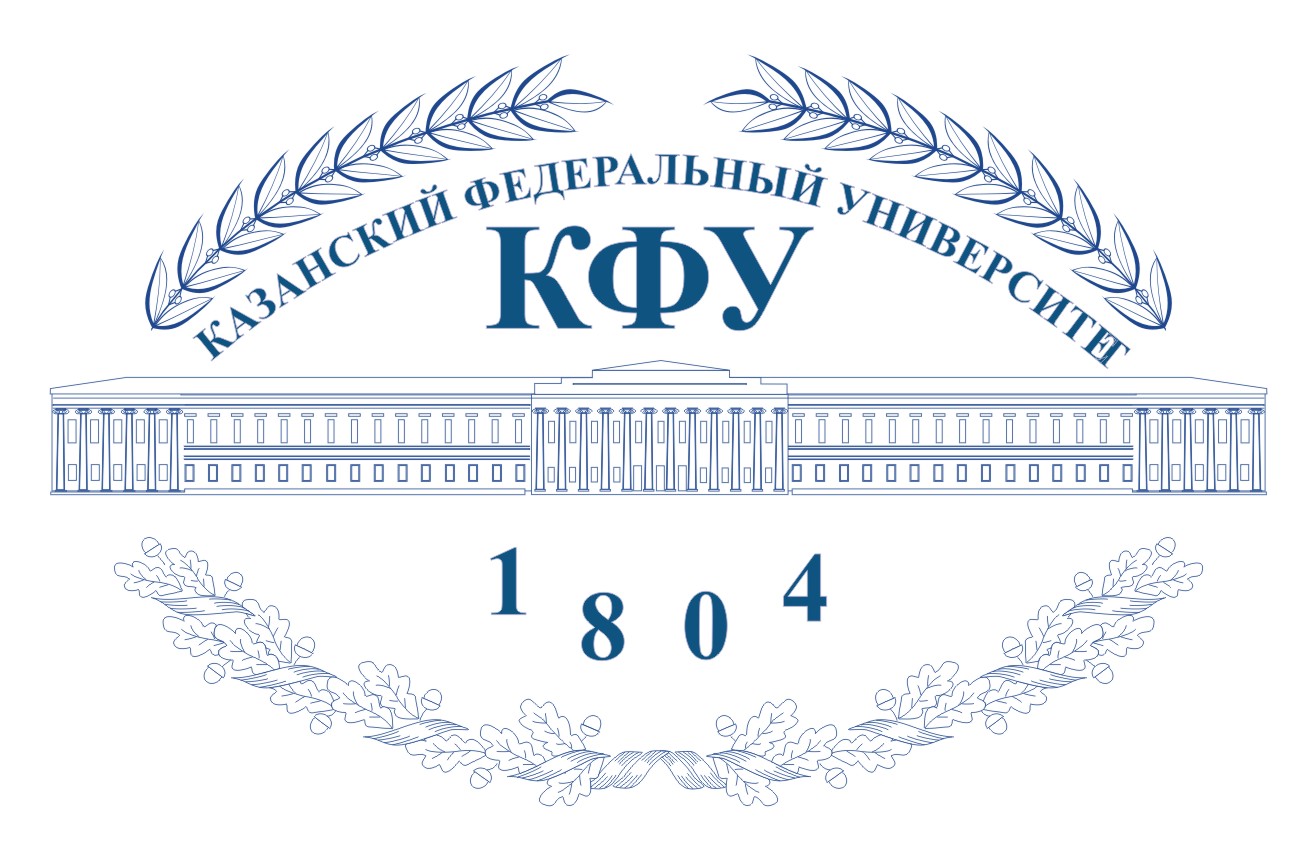 ПЕРВЫЙ этап заочный индивидуальный. Учащимся, желающим участвовать в первом туре викторины, необходимо заполненную заявку (Приложение 1) и ответы на задания первого тура  (Приложение 3) отправить по электронному адресу musroza@yandex.ru до 6 февраля 2015 г.ВТОРОЙ этап очный в виде командного соревнования (состав команды 7 человек) будет проводиться в 15.00 часов в каб. 205 Учебно-лекционного корпуса №9 (1/15)  Набережночелнинского института КФУ остановка «Театр кукол». Начало регистрации  14 .30.Заявку на участие в командном этапе викторины необходимо направить по факсу 39-10-86 или на электронную почту: palima_07@mail.ru  до 6 февраля 2015г.  В заявке указываются: полное название школы, Фамилия, Имя, Отчество (полное) руководителя, название, девиз, состав команды с указанием капитана (состав – 7 человек) (Приложение 2).  Командам необходимо подготовить самопрезентацию на 2 минуты (в любой форме).Более подробную информацию можно получить по телефону: 39-10-86  (кафедра социальных наук) – Закирова  Лейсан Мударисовна.Приложение 1Заявка на участие в  индивидуальном этапе викториныОбразовательное учреждение, класс:___________________________________________Контактный телефон:________________________________________________________Фамилия, имя, отчество учителя:______________________________________________Фамилия, имя участника :___________________________________________Электронный адрес:__________________________________________________________Приложение 2Заявка на участие в  командном этапе викториныОбразовательное учреждение:___________________________________________Контактный телефон:________________________________________________________Фамилия, имя, отчество учителя:______________________________________________Электронный адрес:__________________________________________________________Капитан команды: ____________________________________________________________Состав команды (класс):________________________________________________________Название и девиз команды_____________________________________________________Основные игроки: 1.__________________________________2.__________________________________3.__________________________________4.__________________________________5.________________________________6.________________________________7.________________________________ Ответственный от образовательного учреждения ФИО:___________________________________________________________________Контактный телефон ответственного:________________________________________Директор образовательного учреждения:	      ___________/_______________________Дата: «___»________________20___г.Приложение 3Задания первого этапаВИКТОРИНЫ  по биологии для старшеклассников «Где живет мысль?».I. Выберите один правильный вариант ответа рядом с правильным ответом поставьте знак «+»:1. Перенос ядра клетки в икринку африканскойлягушки явился этапом в становлении:а) генетики;	б) геномики;	в) евгеники;г) клонирования.2.	Первым клонированным животным считается;а)	мышка Машка;б)	овца Долли;в)	овца Полли;	г)	мышка Кумулина.3. Более трети генов человека очевидно сходно с генамиа) обезьян; б) птиц;в) рыб;г) бактерий.4.  Французский палеонтолог и теолог Тейяр де Шарден считал, что человек является:а)	обезьяной Бога;б)	осью и вершиной эволюции;в)	случайным звеном в цепи жизни Вселенной;г)	разрушительным фактором в жизни космоса.5. 	К фенотипу организма не относятся:	а)	поведенческие особенности;	б)	психический склад;	 в)    физиология;	                   г)     хромосомный набор.6. Неандерталец — это подвид человека:а)	умелого;б)	разумного;в)	прямостоящего;г)	современного.7.	Современная обезьяна, наиболее близкая человеку по степени родства—это:а)	орангутанг;б)	горилла;в)	шимпанзе;г)	бабуин.8. На основании исследований митохондриального ДНК, современные генетики доказали, что у всех современных людей:а)	был один общий генетический предок - отец («Адам»);б)	была одна общая генетическая мать («Ева»);в)	библейские Адам и Ева были предками;г)	не было общих предков.9. Первое систематическое описание более 500 видов животных дал:а)	Аристотель;б)	Линней;в)	Ламарк;г)	Гумбольдт.10.	Естественный отбор, по Ч. Дарвину, — это:а)	случайный отбор признаков в каждом организме;б)	сохранение и передача полезных признаков следующим поколениям;в)	изменение организмов под влиянием внешней среды;г)	процесс избирательного уничтожения одних особей и преимущественного размножения других.11. Недоброй памяти «народный академик» Т.Д. Лысенко, отстаивая «идею» о наследственности как свойстве всего организма,относился к направлению:а)	психоламаркизма;б)	механоламаркизма;в)	неоламаркизма;г)	ортоламаркизма.12.	Открытие устойчивости генов вызвало появление течения генетического:а)	неоламаркизма;б)	антименделизма;в)	антиламаркизма;г)	антидарвинизма.13.	Современная официальная теория эволюции сочетает в себе:а)    идеи Ж.Б. Ламарка и Ж.Л. Кювье;б)	идеи Ж.Л. Кювье и генетику;в)	идеи Ч. Дарвина и Ж.Б. Ламарка;г)	идеи Ч. Дарвина и генетику.14. В современном естествознании «коэволюция» означает:а)	современный этап эволюции живого на Земле;б)	взаимное приспособление видов;в)	разрушение биоценоза;г)	самая жестокая борьба за существование.15. К млекопитающим четвертичного периода кайнозойской эры не относится:а)	гигантский броненосец;б)	мамонт;в)	индийский слон;г)	саблезубый тигр.II. Близнецы у человека бывают двух типов: однояйцовые (реже) и разнояйцовые (чаще). Объясните, как они возникают.Ответ:___________________________________________________________________________________________________________________________________________________________________________________________________________________________________________________________III. Известно, что при близкородственных браках продолжительность жизни потомков в результате таких браков часто уменьшается, у них выявляются функциональные нарушения, нередки также и различные врожденные болезни и уродства. Объясните, почему это происходит. Обозначьте нормальный ген «А», мутантный (несущий какую-то болезнь) – «а», исходите из того, что мутантный ген как правило является рецессивным.Ответ:______________________________________________________________________________________________________________________________________________________________________________________________________IV. Почему мы не понимаем иностранную речь? Ответ поясните.Ответ:____________________________________________________________________________________________________________________________________________________________________________________________________________________________________________________________________V. Как Вы понимаете выражение, высказанное хирургом  Наполеона: «Раны у победителей заживают быстрее, чем у побежденных».  Согласны ли Вы с Хирургом?Ответ:____________________________________________________________________________________________________________________________________________________________________________________________________________________________________________________________________VI. Один из видов «Олимпийских состязаний», которые регулярно
проводятся в Нью-Йорке, включает бег, бег с препятствиями и
плаванье, собирая толпы зрителей. Кто участвует в этих соревнова-
ниях?Ответ:________________________________________________________VII. Каких птиц больше всего на Земле?Ответ ______________________________________________________VIII. В немецком городе Оффенбурге стоит памятник знамени
тому английскому пирату, который держит в руках цветок. Кому и
какому цветку сооружен памятник?Ответ:____________________________________________________________________________________________________________________________________________________________________________________________________________________________________________________________________IX. Известно, что многие импровизации знаменитых людей стали классическими образцами находчивости, остроумия, афоризмами. Попробуйте свои силы, приведите свой вариант ответа.IX. 1. Однажды в дом древнегреческого оратора Демосфена влез вор и украл разные вещи. Демосфен застал его в тот момент, когда вор с  узлом вылезал в окно.  Увидев хозяина, вор очень смутился и в порыве раскаяния произнес:-Прости меня, великий Демосфен, но я не знал, к сожалению, что эти вещи твои.-А разве ………………………………………………………………………………..?IX. 2. Чарльз Дарвин был приглашен на званый обед, где пришлось сидеть рядом с очень красивой женщиной.-Мистер Дарвин, - сказала дама, - вы утверждаете, что все люди произошли  от обезьян. Значит, я тоже?  -Да, безусловно, - ответил Дарвин, - но..........................................................................................................................X.   Где и как возникают у человека мысли?Ответ:___________________________________________________________________________________________________________________________________________________________________________________________________